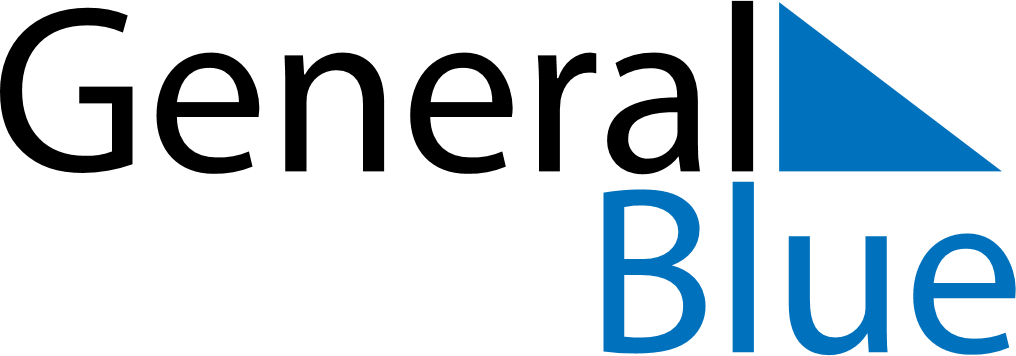 June 2024June 2024June 2024June 2024June 2024June 2024June 2024As, Vaesternorrland, SwedenAs, Vaesternorrland, SwedenAs, Vaesternorrland, SwedenAs, Vaesternorrland, SwedenAs, Vaesternorrland, SwedenAs, Vaesternorrland, SwedenAs, Vaesternorrland, SwedenSundayMondayMondayTuesdayWednesdayThursdayFridaySaturday1Sunrise: 3:01 AMSunset: 10:41 PMDaylight: 19 hours and 40 minutes.23345678Sunrise: 2:58 AMSunset: 10:44 PMDaylight: 19 hours and 45 minutes.Sunrise: 2:56 AMSunset: 10:46 PMDaylight: 19 hours and 49 minutes.Sunrise: 2:56 AMSunset: 10:46 PMDaylight: 19 hours and 49 minutes.Sunrise: 2:54 AMSunset: 10:49 PMDaylight: 19 hours and 54 minutes.Sunrise: 2:53 AMSunset: 10:51 PMDaylight: 19 hours and 58 minutes.Sunrise: 2:51 AMSunset: 10:53 PMDaylight: 20 hours and 2 minutes.Sunrise: 2:49 AMSunset: 10:55 PMDaylight: 20 hours and 6 minutes.Sunrise: 2:47 AMSunset: 10:57 PMDaylight: 20 hours and 9 minutes.910101112131415Sunrise: 2:46 AMSunset: 10:59 PMDaylight: 20 hours and 12 minutes.Sunrise: 2:45 AMSunset: 11:01 PMDaylight: 20 hours and 16 minutes.Sunrise: 2:45 AMSunset: 11:01 PMDaylight: 20 hours and 16 minutes.Sunrise: 2:43 AMSunset: 11:02 PMDaylight: 20 hours and 18 minutes.Sunrise: 2:42 AMSunset: 11:04 PMDaylight: 20 hours and 21 minutes.Sunrise: 2:41 AMSunset: 11:05 PMDaylight: 20 hours and 23 minutes.Sunrise: 2:40 AMSunset: 11:07 PMDaylight: 20 hours and 26 minutes.Sunrise: 2:40 AMSunset: 11:08 PMDaylight: 20 hours and 27 minutes.1617171819202122Sunrise: 2:39 AMSunset: 11:09 PMDaylight: 20 hours and 29 minutes.Sunrise: 2:39 AMSunset: 11:10 PMDaylight: 20 hours and 30 minutes.Sunrise: 2:39 AMSunset: 11:10 PMDaylight: 20 hours and 30 minutes.Sunrise: 2:38 AMSunset: 11:10 PMDaylight: 20 hours and 31 minutes.Sunrise: 2:38 AMSunset: 11:11 PMDaylight: 20 hours and 32 minutes.Sunrise: 2:38 AMSunset: 11:11 PMDaylight: 20 hours and 32 minutes.Sunrise: 2:38 AMSunset: 11:12 PMDaylight: 20 hours and 33 minutes.Sunrise: 2:39 AMSunset: 11:12 PMDaylight: 20 hours and 32 minutes.2324242526272829Sunrise: 2:39 AMSunset: 11:12 PMDaylight: 20 hours and 32 minutes.Sunrise: 2:40 AMSunset: 11:11 PMDaylight: 20 hours and 31 minutes.Sunrise: 2:40 AMSunset: 11:11 PMDaylight: 20 hours and 31 minutes.Sunrise: 2:41 AMSunset: 11:11 PMDaylight: 20 hours and 30 minutes.Sunrise: 2:41 AMSunset: 11:11 PMDaylight: 20 hours and 29 minutes.Sunrise: 2:42 AMSunset: 11:10 PMDaylight: 20 hours and 27 minutes.Sunrise: 2:44 AMSunset: 11:09 PMDaylight: 20 hours and 25 minutes.Sunrise: 2:45 AMSunset: 11:08 PMDaylight: 20 hours and 23 minutes.30Sunrise: 2:46 AMSunset: 11:07 PMDaylight: 20 hours and 20 minutes.